COLEGIO EMILIA RIQUELMEGUIA DE TRABAJOACTIVIDAD VIRTUAL SEMANA DEL 04 AL 08 DE MAYOCOLEGIO EMILIA RIQUELMEGUIA DE TRABAJOACTIVIDAD VIRTUAL SEMANA DEL 04 AL 08 DE MAYOCOLEGIO EMILIA RIQUELMEGUIA DE TRABAJOACTIVIDAD VIRTUAL SEMANA DEL 04 AL 08 DE MAYO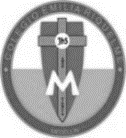 Asignatura: Lengua CastellanaGrado:   4°Docente: Estefanía LondoñoDocente: Estefanía LondoñoLunes, 04 de mayo del 2020   Agenda virtual: Palabras Parónimas y homónimas. (Clase virtual 8:00am).                           Escritura en el cuaderno de los significados.                          Palabras Parónimas y Homónimas.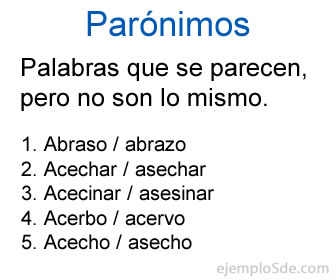 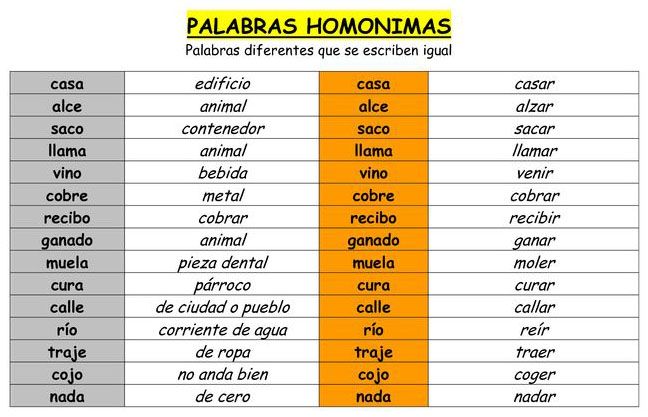 Palabras Parónimas: Palabras parecidas en su escritura, pero tienen diferente significado. Palabras Homónimas: Se escriben igual, pero tienen diferente significado.  Martes, 05 de mayo del 2020   Cuaderno de OrtografíaAgenda virtual: Trabajo en el libro pág. 88                          Continuación del uso de la X, SC y CC. Indicaciones: Continuar con la actividad de ortografía, solo realizar la página 88 y si tienen dudas acerca de la ortografía, pueden buscar en internet como se escribe correctamente la palabra.Miércoles, 06 de mayo del 2020   Agenda virtual: Continuación de temática. (Clase virtual 10:30 am).                            Palabras Parónimas y homónimas.                            Trabajo en el libro pág.31 a la 33. Jueves, 07 de mayo del 2020   Agenda virtual: Comprensión visual.                             Película favorita. Piensa en tu película favorita y responde las siguientes preguntas: ¿Cuál es el nombre de tu película favorita? ¿En qué tiempo se desarrolla tu película? (Pasado, presente o futuro) ¿En qué lugar sucede tu película? ¿Cuáles son las acciones que hace el protagonista de la película? Nota: Realizar en el cuaderno día a día escribiendo las agendas virtuales, ir tomándole fotico y enviarlo a mi correo. Lunes, 04 de mayo del 2020   Agenda virtual: Palabras Parónimas y homónimas. (Clase virtual 8:00am).                           Escritura en el cuaderno de los significados.                          Palabras Parónimas y Homónimas.Palabras Parónimas: Palabras parecidas en su escritura, pero tienen diferente significado. Palabras Homónimas: Se escriben igual, pero tienen diferente significado.  Martes, 05 de mayo del 2020   Cuaderno de OrtografíaAgenda virtual: Trabajo en el libro pág. 88                          Continuación del uso de la X, SC y CC. Indicaciones: Continuar con la actividad de ortografía, solo realizar la página 88 y si tienen dudas acerca de la ortografía, pueden buscar en internet como se escribe correctamente la palabra.Miércoles, 06 de mayo del 2020   Agenda virtual: Continuación de temática. (Clase virtual 10:30 am).                            Palabras Parónimas y homónimas.                            Trabajo en el libro pág.31 a la 33. Jueves, 07 de mayo del 2020   Agenda virtual: Comprensión visual.                             Película favorita. Piensa en tu película favorita y responde las siguientes preguntas: ¿Cuál es el nombre de tu película favorita? ¿En qué tiempo se desarrolla tu película? (Pasado, presente o futuro) ¿En qué lugar sucede tu película? ¿Cuáles son las acciones que hace el protagonista de la película? Nota: Realizar en el cuaderno día a día escribiendo las agendas virtuales, ir tomándole fotico y enviarlo a mi correo. Lunes, 04 de mayo del 2020   Agenda virtual: Palabras Parónimas y homónimas. (Clase virtual 8:00am).                           Escritura en el cuaderno de los significados.                          Palabras Parónimas y Homónimas.Palabras Parónimas: Palabras parecidas en su escritura, pero tienen diferente significado. Palabras Homónimas: Se escriben igual, pero tienen diferente significado.  Martes, 05 de mayo del 2020   Cuaderno de OrtografíaAgenda virtual: Trabajo en el libro pág. 88                          Continuación del uso de la X, SC y CC. Indicaciones: Continuar con la actividad de ortografía, solo realizar la página 88 y si tienen dudas acerca de la ortografía, pueden buscar en internet como se escribe correctamente la palabra.Miércoles, 06 de mayo del 2020   Agenda virtual: Continuación de temática. (Clase virtual 10:30 am).                            Palabras Parónimas y homónimas.                            Trabajo en el libro pág.31 a la 33. Jueves, 07 de mayo del 2020   Agenda virtual: Comprensión visual.                             Película favorita. Piensa en tu película favorita y responde las siguientes preguntas: ¿Cuál es el nombre de tu película favorita? ¿En qué tiempo se desarrolla tu película? (Pasado, presente o futuro) ¿En qué lugar sucede tu película? ¿Cuáles son las acciones que hace el protagonista de la película? Nota: Realizar en el cuaderno día a día escribiendo las agendas virtuales, ir tomándole fotico y enviarlo a mi correo. Lunes, 04 de mayo del 2020   Agenda virtual: Palabras Parónimas y homónimas. (Clase virtual 8:00am).                           Escritura en el cuaderno de los significados.                          Palabras Parónimas y Homónimas.Palabras Parónimas: Palabras parecidas en su escritura, pero tienen diferente significado. Palabras Homónimas: Se escriben igual, pero tienen diferente significado.  Martes, 05 de mayo del 2020   Cuaderno de OrtografíaAgenda virtual: Trabajo en el libro pág. 88                          Continuación del uso de la X, SC y CC. Indicaciones: Continuar con la actividad de ortografía, solo realizar la página 88 y si tienen dudas acerca de la ortografía, pueden buscar en internet como se escribe correctamente la palabra.Miércoles, 06 de mayo del 2020   Agenda virtual: Continuación de temática. (Clase virtual 10:30 am).                            Palabras Parónimas y homónimas.                            Trabajo en el libro pág.31 a la 33. Jueves, 07 de mayo del 2020   Agenda virtual: Comprensión visual.                             Película favorita. Piensa en tu película favorita y responde las siguientes preguntas: ¿Cuál es el nombre de tu película favorita? ¿En qué tiempo se desarrolla tu película? (Pasado, presente o futuro) ¿En qué lugar sucede tu película? ¿Cuáles son las acciones que hace el protagonista de la película? Nota: Realizar en el cuaderno día a día escribiendo las agendas virtuales, ir tomándole fotico y enviarlo a mi correo. 